	EPNS Research Meeting 2014	12 – 13 Sep 2014Bucharest – ROMANIA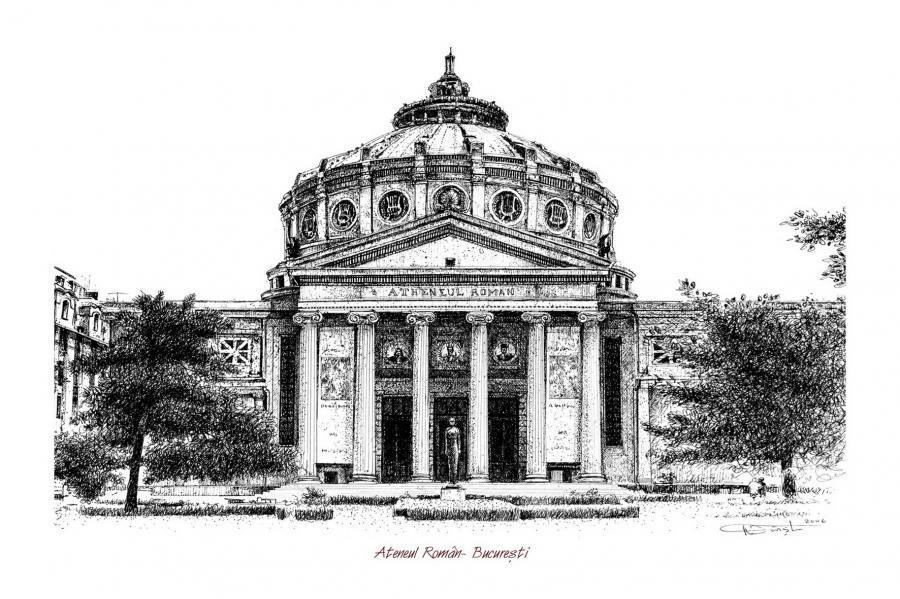 Main topics for talks:Topic 1:  Type I interferons, Dystonia and other forms of neurological dysfunctionTopic 2:  European grants and networkingResearch groups:  ADHD  Ataxia and Cerebellar Group Autoimmune-inflammatory diseases  Developmental Neurology and Neonatal Neurology; Neurodegeneration and Neuroprotection Epilepsy Neurometabolic session (markers, networking, diagnosis) Neuromuscular diseasesMovement diseasesDEAR COLLEAGUES,We are very happy to invite you to the 4th EPNS Research Conference which is to be held in Bucharest , Romania, 12-13 September 2014 at the Intercontinental Hotel Bucharest, in the very heart of Bucharest. The Research Conference is organised by the EPNS, CEA-ILAE, SRNP (Romanian Society of Pediatric Neurology), with the help of RONEP (Romanian Foundation of Neurology and Epileptology) and Rotary Club OCTO Bucharest.EPNS Research Conference is a forum for researchers in the area of Paediatric Neurology, where they present their work, ideas, results, creating the possibility for good interaction between researchers and premises for networking, future collaborative research in Europe and beyond.As usual, there will be 2 plenary sessions and 8 parallel working groups where the most  experienced professionals and young researchers will get together, in an environment where interactive, vivid discussions will take place around the presented topics. At the final discussion each group will present their working group summary.Publications of the working groups’ discussions and conclusions may follow.Bucharest is a cosmopolitan place with a beautifully restored old city located 10 minutes walk from the Conference venue.We hope you will enjoy your stay in Bucharest from both a scientific and leisure point of view!Looking forward to meeting you in Bucharest!Dana CraiuLocal OrganiserDEADLINE FOR EARLY REGISTRATION15 August 2014BURSARIES14 bursaries of 500 euro each (10 from the EPNS for any working group and 4 from CEA ILAE for the epilepsy working group) will be offered to young investigators. Bursary request, CV, recommendation from head of the department should be sent to flore.ronep@yahoo.com  Bursary applications can be accepted from everywhere in the world. It is a condition for receiving a bursary that applicants must be a fully paid up member of the EPNS, presenting a project or their work at the Research meeting.  If more than 14 applications are received, priority will be given to the youngest applicants. Deadline for receiving bursary applications is 10 August 2014. Applicants will receive a response by 12 August 2014. All bursary applicants will pay registration fee, make their own reservation and travel arrangements. The bursary recipients will be reimbursed after the research meeting after sending the claim form with their personal data.EPNS RESEARCH PRIZE There is an EPNS award at every research conference The EPNS Research Prize (2500 euro) this year will be awarded to two young neurologists who present an outstanding, innovative idea in the area of research in Pediatric Neurology. A commission of the board members will decide the prize recipients.PROGRAM PAEDIATRIC NEUROLOGY RESEARCH CONFERENCE The Research meeting is structured around group discussions which represent the main part of the conference.  All groups will work in parallel.Two main topics for lectures are decided every year by Scientific Committee of the EPNS board. The draft structure of the programme is as such:Friday, September 12, 2014 Saturday, September 13, 2012 If you would like to participate actively in preparation of your workshop or if you would like to present something during your workshop please contact the chair of your working group directly. The EPNS and SRNP websites will have more detailed programmes of some of the working groups which will be updated on a regular basis as the information is provided by the chairs of the working groups. Website links: www.epns.info and www.srnp.roThis information will be updated on a monthly basis up until September 2014.The 8 WORKING GROUPS AND THEIR TOPICSAttention Deficit Disorder: Chair: Manuel Antonio Fernandez  (drlolo13@hotmail.com). In this working group will try to bring together professionals from different areas to share experiences and work on developing unified programs of assistance, research and teaching in various aspects of interest in ADHD. Will address the main issues of interest including genetics, neuroimaging, new technologies in clinical care and seek to join forces to ensure better diagnosis and treatment of these patients. All stakeholders are invited to participate actively in this group with the intention of creating a network of experts to standardize the criteria for ADHD care in different countriesAtaxia and Cerebellar Group: Chair: Maja Steinlin (Maja.Steinlin@insel.ch) Update on validation of the SARA testing - Deborah Sival.Update and first results from the database congenital and early ataxias - Mathis Synofzik. Presentation of different research projects – NN.  Please contact the chair (maja.steinlin@insel.ch), if you would like anything to contribute in our presentations/ discussions.Ataxia and Cerebellar Group: programmeFriday Sep 1214:15–14:30 Welcoming and introduction, Maja Steinlin14:30-15:15 SARA validation study by Childhood Ataxia and Cerebellar Group, Deborah Sival15:15–15:30 Exergame-based training in children with advanced multisystemic ataxia:  first group results and call forCoworkers, Matthis Synofzik15:30  -15:45 Genetic factors in spinocerebellar ataxia type III (SCA3): new molecular therapeutic targets at the trancriptome (mRNA and microRNA) and protein level of mutant gene expression, Ileana Constantinescu, Natalia Cucu,Dana Craiu15:45- 16:15 New data from the Italian ataxia database, Maria Valente18:00-18:30 New data from the European ataxia database, Matthis Synofzik18:30-18:45 The power of collaborative efforts to find novel genes, Matthis Synofzik18:45-19:00 Future and discussionSaturday  Sep 13  8:30-8:45 Update on data base and call for coworkers, Maja Steinlin, Matthis Synofzik 8:45-9:00 Time for further discussions!Possible presentations on short noticeAutoimmune inflammatory diseases: Chairs: Banu Anlar (banlar@hacettepe.edu.tr), Martin Häusler (mhaeusler@ukaachen.de), Kevin Rostasy (kevin.rostasy@uki.at) Participants of the autoimmune / inflammatory working group will have the opportunity to present their own projects. The group will also work on one specific research project that will be determined according to the proposals (please specify if you wish your project to be taken into this detailed presentation and on-site discussion). The group plans to present the following projects:MS outcome, radiological and biological markers (B Anlar, C Lechner& K Rostasy)
MOG Ab-positive CNS disease (M Lim)For free discussions, the following are being proposed: Neurological signs in primary immune deficiency diseasesIs ROHHAD autoimmune?Registry of rare neurological diseases, namely SSPE, epidemiology of SSPE following measlesThe discussions are informal, welcoming any free flow of ideas. We look forward to your participation.
Autoimmune inflammatory diseases: programmeFriday Sep 1214.15-16.30    Autoimmunity: MOG-Ab in CNS disease (Lim), MOG- and AQP-4-IgG Ab in children with NMOSD and NMOrelated symptoms (Lechner & Rostasy group), Transcend MS  (Lim&Deiva) , RCT in TM  (Gadian J)17.00-19.00 Infection: New Approach in Management of Acute Meningitis (Yepiskopsyan), Inflammatory molecules inSSPE  (Hasegawa), Registry in SSPE and rare diseases (Anlar)Saturday  Sep 13  8 30-9 30    Fetuin in n-infl (Elsas&Hausler), Three potential treatment questions in NMDAR encephalitis (Hacohen), Is ROHHAD autoimmune? (Anlar)
Developmental Neurology (System Neurology / Clinical Neurophysiology / Functional Imaging) and Neonatal Neurology, Neurodegeneration and Neuroprotection:: Chairs: Regina Trollmann (regina.trollmann@uk-erlangen.de) and Adrian Toma (adrian_ioan.toma@yahoo.com). The focus of this group are techniques of advanced imaging, transcranial magnetic stimulation (and other techniques of clinical neurophysiology), evaluation of neuronal plasticity, early brain (re)organisation and the context of brain structure and function. Further clinical issues of cerebral palsy are a focus of this group, especially quality of life evaluation, hip development as well as epidemiology. The discussion will also cover newest research data on models of perinatal brain hypoxia and ischemia, their effects and their contribution to clarify the pathophysiology of hypoxic ischemic brain injury. You are welcome to bring your own ideas, to inform about your own model, to get help in choosing an appropriate model for your own research questions. Information on neuroprotective strategies will be shared and possible joint research on neuroprotectives in asphyxia will be discussed.Neurology, Neurodegeneration and Neuroprotection: programme14:15-14:30 Welcoming and introduction, Regina Trollmann – Erlangen, Germany14:30-15:00 Prognosis in minor CNS structural anomalies detected antenatally – A project Proposal, Toma AI, Pelinescu Onciul D, Craiu D, Zaharie G – Bucharest & Cluj , Romania15:00-15:20 Development of neuroprotective strategies for the SGA newborn. Single-blinded randomized controlled study. Stamatin M, Dimitriu DC, Avasiloaiei AL - Iasi, Romania15:20-15:40 Preterm small-for-gestational age children: Predictive role of gestational age for mental development at the age of 2 years. Nögel SC, Trollmann R – Erlangen, Germany15:40-16:00 Management of refractory neonatal seizures. Neubauer D, Soltirovska-Salamon A, Osredkar D, Paro-Panjan D – Ljubljana, Slovenia16.00-16.20 Markers of perinatal asphyxia in the premature neonate. Zaharie P G- Cluj16.20-16.40 Prevalence of LIS1 and related genes in a population based sample in patients with epilepsy and developmental delay. Carratalá F – Alicante, Spain18.00-18.20 Perinatal brain injury: synergistic interplay between LPS, glutamate and hypoxia. Jung S, Brackmann FA, Trollmann R – Erlangen, Germany18:20-18:40 Activin A as a neuroprotective factor during hypoxia and seizures in developing mouse brain. Brackmann FA, Jung S, Alzheimer C, Trollmann R – Erlangen, Germany18:40-19:00 Pain in small-for-gestational age infants. Nögel SC, Zeilhofer HU, Dötsch J–Erlangen, Germany 19.00 Summary, Future and discussionEpilepsy: Chairs: Alexis Arzimanoglou (aarzimanoglou@orange.fr), Helen Cross (h.cross@ucl.ac.uk) and Floor Jansen  (f.e.jansen@umcutrecht.nl) The Epilepsy working group will informally discuss a number of ongoing international studies. There is still a possibility to submit other studies or research proposals. In that case we will shorten some of the presentations to 20 minutes. We hope to attract many participants!Epilepsy: programmeFriday September 1214:15 - 14:30 Welcoming and introduction Helen Cross, UCL London14:30 - 15:15 Corticosteroids or clobazam for ESES syndrome:  a European, multicenter, randomized, controlled clinicaltrial (RESCUE ESES): outline and progress Bart van den Munckhof, UMC UtrechtInflammation in epileptic encephalopathy with ESES Eveline de Vries, UMC Utrecht15:15 – 15:40 Prognosis in Landau-Kleffner and Continuous Spikes in Slow-Wave sleep syndromes –  Epileptic Encephalopathy Longitudinal Multicentre Omics (ELMO) Study Deb Pal, King’s College London15:40 - 16:10 Genetics in Rolandic epilepsy Bernd Neubauer, Center for Genomics Cologne16:10 - 16:30 Etiological, clinical and electroencephalographic peculiarities, treatment strategy and predictors of the long-term outcome of the patients with West’s syndrome Ana Kvernadze, Tbilisi, Georgia17:00-17:30 Clinical trial in Idiopathic focal epilepsies Deb Pal, King’s College London17:30-18:00 AED withdrawal after epilepsy surgery; the Time to stop study: Outline and progress Helen Cross, UCL London18:00-18:30 ketogenic diet pre treatment for FCD (EDIBLE study): outline and progress Helen Cross, UCL London18:30-19:00 Anxiety in children with epilepsy G PilinaSaturday September 1308:30-08:50 Long-term, prospective study evaluating clinical and molecular biomarkers of EPIleptogenesiS in a genetic model of epilepsy – Tuberous SclerOsis ComPlex (EPISTOP): outline and progress Hanna Hulshof, UMC Utrecht08:50-09:30 General discussion and concluding remarksMetabolics: Chairs: Linda De Meirleir (linda.demeirleir@uzbrussel.be), Barbara Plecko (barbara.plecko@kispi.uzh.ch). The main theme will be about biomarkers in neurometabolic disorders but also networking in neuro-metabolic diseases. If you have a project you want to present or a collaboration you want to extend, or some interesting preliminary results on your research, please contact the Chairs direct so they can put you in their workshop programme.Metabolics: programmeFriday Sept 12th 201414.15-14.30 Welcome and introduction of participants14.30-14.50 Introduction to the topic (B. Plecko, Zurich)	Discussion14.50-15.20 Homocystein (M. Schiff, Paris) Discussion15.20-15.30 Introduction of InNerMed (L. Cvitanovic, Zagreb) Discussion15.30-16.30 other presentations / case discussions17.00-17.30 Thiamine (B. Perez-Duenas, Barcelona) Discussion17.30-17.50 Metabolomics (B. Plecko, Zurich) Discussion17.50-18.00 PMD proposal (L. Ming, London) Discussion18.00-18.20 Management of IEM in Moldova (N. Usurelu, Moldova) Discussion18.20-19.00 other presentations / (case) discussionsNeuromuscular group: Chair: Thomas Sejersen (thomas.sejersen@ki.se) The Neuromuscular Working Group aims to discuss the latest research developments and plans relevant for the diagnosis, care and treatment of paediatric neuromuscular diseases. The discussion will focus on the application of new omics approaches, current and future clinical trials and international neuromuscular projects funded by the EU. The working group session will also provide an opportunity for scientists and clinicians to present own research ideas and results.Neuromuscular group: programmeFriday 12 September:14:15-14:30 Welcoming and introduction, Thomas Sejersen, Volker Straub, Nathalie Goemans, Markus Schuelke14:30-15:10 Clinical trials for spinal muscular atrophy, Thomas Sejersen15:10-15:50 Outcome measures in non-ambulant neuromuscular disorders, Nathalie Goemans15:50-16:30 Value of MRI analyses in neuromuscular diseases, Volker Straub17:00-17:30 Clinical and genetic study  of  SMA in Romania over a period of 10 years Niculina Butoianu17:30-18:00 Height Prediction using Anthropometric Measurements in Children with Neuromuscular diseases, treated and not treated with Glucocorticoids, Irina Duff18:00-18:30 Neuromuscular diseases in Moldavia, a genetic model of severity of  myopathic process. Victoria Sacara18:30-19:00 The importance of Natural History studies in Neuromuscular disorders – experience  from the Institute of Myology in Paris, Ruxandra CardasSaturday 13 September:8:30-9:30 Summarizing discussion and futureMovement disorders: Jean Pierre Lin (Jean-Pierre.Lin@gstt.nhs.uk ) and Michel Willemsen (michel.willemsen@radboudumc.nl). In January 2014 the EPNS Scientific Board agreed to create an EPNS Movement Disorders Research Group to promote research into movement disorders in children. The purpose of this group is to harness the considerable potential of European child neurology to collaborate on strategic themes within paediatric movement disorders, like hypothesis generation, clinical studies and trials. The following research themes have been identified: demographic features, diagnostic tools and assessment scales, therapeutic management, and studies on underlying disease mechanisms (using biomarkers, imaging techniques etc).  Any ideas/ proposals may be sent direct to the chairs.Movement Disorders Working Group  : programmeFriday 12 September:14:15-14:30 Welcome and Introduction, Jean-Pierre Lin and Michel WillemsenFive PhD Projects on Movement Disorders in Children in evolution14:30-15:00 “Intrathecal baclofen treatment in dystonic cerebral palsy: a randomized clinical trial: the IDYS trial. Bonouvrié LA, Becher JG, Vles JS, Boeschoten K, Soudant D, de Groot V, van Ouwerkerk WJ, Strijers R, Foncke E, Geytenbeek J, van de Ven PM, Teernstra O, Vermeulen RJ15.00-16:00 “Assessing the true burden of early-onset dystonia: A pilot study to evaluate the health related quality of life and the impact of dystonia severity and pain.” Wieke Eggink, University Medical Center Groningen, The Netherlands.16:00-17:00 “The application of scales for measuring outcomes following interventions in dystonia including concerns of children & families.” Hortensia Gimeno, NIHR Clinical Research Fellow, Department of Clinical Psychology, Institute of Psychiatry, Psychology and Neurology, King’s College London & Complex Motor Disorders Service, Evelina London Children’s Hospital, UK.17:00-18:00 “Advanced MRI techniques, connectivity of distributed cerebral networks and prognosis for Deep Brain Stimulation in children with dystonia.” Daniel E Lumsden, Specialist Registrar, Children’s Neurosciences, Evelina London Children’s Hospital, UK.18:00-19:00 “Complex Decision-making in Children with Dystonia: Measuring and Modeling Change, a Statistical Approach” Markus Elze, Department of Statistics, University of Warwick, UK.*Note in view of the full programme, refreshments will be available during the afternoon for participants instead of the 30 minute pause. Visitors welcome at any time!Saturday 13 September:8:30-9.00 “Can we alter the natural history of secondary dystonias: the impact of time, aetiology, genes and environmental perturbation.” Jean-Pierre Lin, Complex Motor Disorders Service, Evelina London Children’s Hospital9:00-9:30 “Movement Disorders in children: Summarising discussion and future research collaborations within the EPNS”. Michel Willemsen, Radboud Medical Centre, Nijmegen, Netherlands. Jean-Pierre Lin, Complex Motor Disorders Service, Evelina London Children’s HospitalSend further applications for the Movement Disorders Working Group to: jeanpierrelin@icloud.comORGANISING COMMITTEEDiana BarcaMagdalena BudisteanuCarmen BurloiuDana CraiuCatrinel IliescuVintan MihaelaCarmen SanduOana Tarta-ArseneAdrian TomaSecterary: Florentina Grigore, flore.ronep@yahoo.com  tel/fax: 004021 3347994mobile: 0040724966816Booking FormPERSONAL DETAILSPlease write your email address very clearly so that we are able to read it.  We will email information to you before the course. REGISTRATION FEES (includes registration, coffee breaks. all meals without alcoholic drinks): Early registration (until August 15th, 2014) 80 Euro Late registration (from August 16th,  2014) 100 Euro The registration is only finalised upon receiving your payment to the following bank account:	 "Fundatia Romana de Neurologie si Epileptologie, RONEP" (on-line payment will be available soon)Address:	Str Mr Ionescu Atanase nr.43, sector 2, Bucuresti, RomaniaBank:	BCR Sucursala Mihai Bravu, Bank address:	Soseaua Mihai Bravu nr 172 Bl.230, sector 2, Bucuresti RomaniaIBAN (lei):	RO 28 RNCB 0084 0107 6462 0001 IBAN (euro):	RO 44 RNCB 0084 0107 6462 0004 SWIFT code:	RNCBROBURomanian participants may pay lei at National Bank exchange rate of the day of payment or euro. All the other participants will pay euro.BOOKINGI will attend the following working group (attention – groups will work in parallel): Attention deficit disorder Ataxia Autoimmun-inflammatory diseases Developmental Neurology and Neonatal Neurology; Neurodegeneration and NeuroprotectionEpilepsy Neurometabolic session Neuromuscular diseases Movement diseasesACCOMMODATIONAll attendees must book their own accomodation. A special deal has been offered by the Intercontinental Hotel (5*) for this event. Other accommodation possibilities exist in Bucharest- hostels, apart-hotels, but no deals have been established for these- it is possible to request  advice about the alternative accomodation by contacting our Secretary – flore.ronep@yahoo.com  If you would like to stay at the Intercontinental Hotel please use this link to book your room reservation - EPNS Research Conf 2014  Remember - make your hotel reservation directly with the hotel and pay the hotel directly by 22 August 2014. Cancellation rules are given on the hotel website. Please note: 22 August is the absolute last date rooms can be guaranteed and attendees will be able to benefit from the significantly discounted rates. After 22 August it is likely attendees will have to book alternative hotels which will possibly cost more.Course registration fees must be paid to our foundation bank account directly in order to finalise your attendance. payment deadline for the early registration fee of 80EURhas been extended to 15 August 2014. After this date, attendees will have to pay the late registration fee which is 100EURPlease, book as fast as possible at Intercontinental hotel, before August 22nd , as other events may be organised in the same location sending us your preference – see table above and payment in the account below (on-line payment will be soon available) .TRANSPORTBucharest is linked by direct flights with most of the European cities. The national company – www.tarom.ro may offer special deals and new connections with Bucharest.You may want to also use special searching engines for cheap flights as: www.edreams.com; www.skyscanner.com TRANSFERSHenry Coanda Bucharest Airport is located 20 km away from the city centre. Arrival to the venue is possible by:Taxi – when you get out in the main arrival hall – go to the right – you will find 3 automatic desks (monitors) and you can order taxi – be careful and select the lowest price – 1.39 lei /km (30eurocents/km) – unless of course you would like to order a limo.Bus – you may ask at information desk where you can buy tickets from. – you have to get down at University Place (Piata Universitatii) – Intercontinental Hotel is just across the road.SPECIAL REQUIREMENTSPlease let us know if you have any special dietary requirements (food allergies etc) or if you are a vegetarian or vegan so that we can make provision for you. For vegetarians, please specify if you eat cheese or other products from milk.  _____________________________________________________________________ __________________PAYMENT – Deadline for early registration payment – 15 August 2014 Payment must be made at the time of your booking to "Fundatia Romana de Neurologie si Epileptologie, RONEP"Address:	Str Mr Ionescu Atanase nr.43, sector 2, Bank:	BCR Sucursala Mihai Bravu, Bank address:	Soseaua Mihai Bravu nr 172 Bl.230, sector 2, Bucuresti IBAN (lei):	RO 28 RNCB 0084 0107 6462 0001 IBAN (euro):	RO 44 RNCB 0084 0107 6462 0004 SWIFT code:	RNCBROBURomanian participants may pay lei at National Bank exchange rate of the day of payment or euro.All the other participants will only pay euro.PLEASE SEND THIS COMPLETED FORM:By e-mail: flore.ronep@yahoo.com , by fax or post to:	Mrs. Florentina GrigorePediatric Neurology ClinicAl Obregia HospitalSos Berceni 10Sector 4, 				Fax:  004 021 334799412.00-13.00 Arrival Registration Lunch 13.00-13.15 Welcome 13.15-14.15 14.15-16.3016.30-17.0017.00-19.0019.30Plenary Lecture 1 Type I interferons, Dystonia and other forms of neurological dysfunction: Yannick CrowWorking groups 1-8Coffee BreakWorking groups 1-8Get together and Dinner08.30-09.30 Working groups 1-809.30-10.30Plenary Lecture 2 Value of registries and networks in rare diseases: Samantha Parker10.30-11.00 Coffee Break 11.00-13.00 Presentations, discussions and conclusions of the working groups 1-813.00-13.1513.15-13.3013.30Award of the EPNS Research Prize CONCLUSIONSLunch/FarewellTitleFirst NameSurnamePositionPlace of WorkAddress for correspondenceTelephoneEmailHotelCheck-in dateCheck-out dateSharing withIntercontinental Hotel Bucharest single room 70 euro/night-Intercontinental Hotel Bucharest double room 85 euro/nightI do not need accommodation